Cold Water ShockWhat is Homer Simpson feeling and thinking when he fell into very cold water? Make some labels around the picture.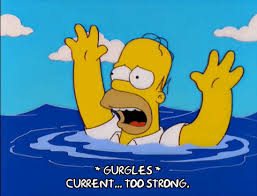 